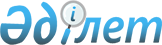 Об установлении ставок ввозных таможенных пошлин Единого таможенного тарифа Евразийского экономического союза в отношении отдельных видов товаров в соответствии с обязательствами Российской Федерации в рамках ВТО
					
			Утративший силу
			
			
		
					Решение Коллегии Евразийской экономической комиссии от 30 мая 2017 года № 59. Утратило силу решением Коллегии Евразийской экономической комиссии от 17 августа 2021 года № 100.
      Сноска. Решение утратило силу Решением Коллегии Евразийской экономической комиссии от 17.08.2021 № 100 (порядок введения в действие см. п.2).
      В соответствии со статьями 42 и 45 Договора о Евразийском экономическом союзе от 29 мая 2014 года и на основании Договора о функционировании Таможенного союза в рамках многосторонней торговой системы от 19 мая 2011 года Коллегия Евразийской экономической комиссии решила: 
      1. Установить ставки ввозных таможенных пошлин Единого таможенного тарифа Евразийского экономического союза (приложение к Решению Совета Евразийской экономической комиссии от 16 июля 2012 г. № 54) согласно приложению.
      2. Примечания к Единому таможенному тарифу Евразийского экономического союза (приложение к Решению Совета Евразийской экономической комиссии от 16 июля 2012 г. № 54) дополнить примечаниями 17С – 23С следующего содержания: 
      "17С) Ставка ввозной таможенной пошлины в размере 15 % от таможенной стоимости, но не менее 1,24 евро за 1 шт., применяется с 01.09.2017 по 31.12.2017 включительно.
      18С) Ставка ввозной таможенной пошлины в размере 7 % от таможенной стоимости, но не менее 4 евро за 1 шт., применяется с 01.09.2017 по 31.12.2017 включительно.
      19С) Ставка ввозной таможенной пошлины в размере 7 % от таможенной стоимости, но не менее 7 евро за 1 шт., применяется с 01.09.2017 по 31.12.2017 включительно.
      20С) Ставка ввозной таможенной пошлины в размере 5 % от таможенной стоимости, но не менее 0,21 евро за 1 кг, применяется с 01.09.2017 по 31.12.2017 включительно.
      21С) Ставка ввозной таможенной пошлины в размере 10 % от таможенной стоимости, но не менее 0,8 евро за 1 кг, применяется с 01.09.2017 по 31.12.2017 включительно.
      22С) Ставка ввозной таможенной пошлины в размере 15 % от таможенной стоимости, но не менее 1,17 евро за 1 кг, применяется с 01.09.2017 по 31.12.2017 включительно.
      23С) Ставка ввозной таможенной пошлины в размере 12 % от таможенной стоимости, но не менее 0,88 евро за 1 кг, применяется с 01.09.2017 по 31.12.2017 включительно.".
      3. Настоящее Решение вступает в силу по истечении 30 календарных дней с даты его официального опубликования, но не ранее 1 сентября 2017 г.  СТАВКИ 
ввозных таможенных пошлин Единого таможенного 
тарифа Евразийского экономического союза 
					© 2012. РГП на ПХВ «Институт законодательства и правовой информации Республики Казахстан» Министерства юстиции Республики Казахстан
				
      Председатель Коллегии Евразийской экономической комиссии

Т. Саркисян 
ПРИЛОЖЕНИЕ 
к Решению Коллегии 
Евразийской экономической комиссии 
от 30 мая 2017 г. № 59 
Код ТН ВЭД
Наименование позиции
Ставка ввозной таможенной пошлины (в процентах от таможенной стоимости либо в евро, либо в долларах США)
4012 20 000 9
– – прочие
1517C)
9102 11 000 0
– – только с механической индикацией
718C)
9102 19 000 0
– – прочие
718C)
9102 21 000 0
– – с автоматическим подзаводом
719C)
9102 29 000 0
– – прочие
719C)
9402 10 000 9
– – прочие
520C)
9404 21 100 0
– – – из резины
1021C)
9404 21 900 0
– – – из пластмассы
1522C)
9404 29 100 0
– – – пружинные
1522C)
9404 30 000 0
– мешки спальные
1522C)
9404 90 900 0
– – прочие
1223C)